Ересек жастағы балалардың  қол еңбегі қызметінұйымдастыру конспектісі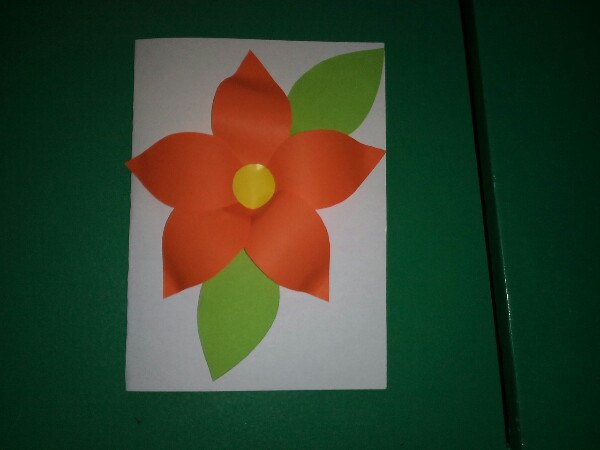 Тақырыбы: «Аналарға сыйлық».Мақсаты:  балалардың қол еңбегін дамыту.Бағдарламаның міндеттері:Тәрбиелік: балаларды өрнек бойынша кесуге үйрету; қағаз, қайшы және желіммен жұмыс істеу дағдыларын жетілдіру.Дамытушылық: визуалды белсенділік қабілеттерін дамыту (түс, композиция); саусақтардың ұсақ моторикасын дамыту;Тәрбиелік: жұмыста дәлдікке, тәуелсіздікке, жақын адамдарға көңіл бөлуге, сүйікті адамды қуантуға деген ұмтылысты дамыту.Ұрыс:V.: Балалар, жылдың қай мезгілі?Д .: Қыс.V: Дұрыс. Қыс мезгілінен кейін жылдың қай мезгілі болады?Д.: Көктем.V: Жігіттер, айтыңыздаршы, біз көктемнің басында қандай мерекені атап өтеміз?Д .: 8 наурыз!V.: Жақсы. Ал аналар мен әжелеріңізге сыйлық жасайық? Бүгін біз өте әдемі гүлмен карта жасаймыз.V. Сіз бұрын біздің гүліміздің өзегі мен жапырақшаларының шаблоны болғансыз. Гүлдің ортасын қандай түске айналдырамыз?Д .: Сары.V: Дұрыс. Алдымен гүлдің ортасын жасайық. Мұны істеу үшін сары қағазды алып, шаблонымызды дөңгелектеңіз, содан кейін мұқият кесіңіз.V: Ал енді біз жапырақшаларды жасаймыз. Біздің гүлімізге 6 жапырақ қажет. Біз оларды осылай жасаймыз.V: Жарайсыңдар балалар. Енді бәрі жабысып қалады. Жапырақшалардан бастайық - біз бүкіл парақты емес, шеттерін ғана жабыстырамыз. Біздің параққа жапсыру арқылы біз жапырақтары көлемін жасаймыз. Мұны істеу үшін біз негізді көтеріп, жапырақшаның ұштарын ғана жабыстырамыз. Онда сіз барасыз.V: Енді гүлдің ортасында өзегімізді жабыстыру қалады. Біздің ашықхатымыз дайын.